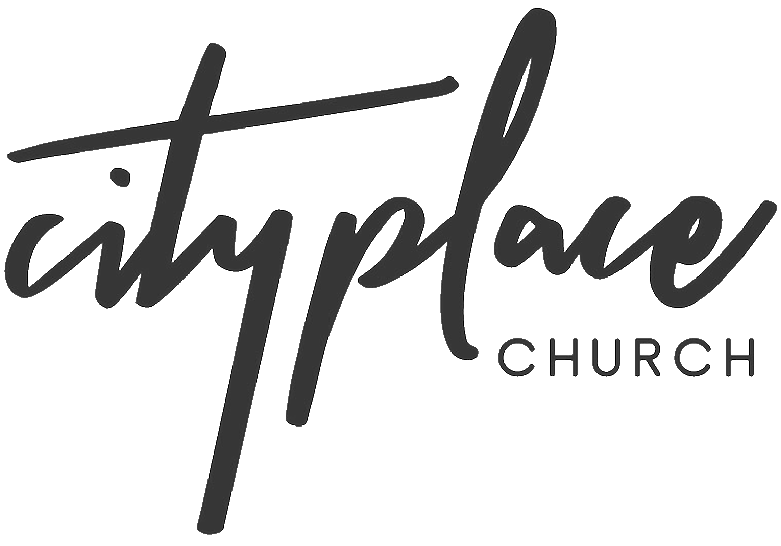 Dream Again | Pastor Damon Moore | April 14, 2024Q&A: What Are You Seeing Now?S.O.A.P (Scripture, Observation, Application, Prayer) NOTESScripture: Acts 2:16-17 NKJV But this is what was spoken by the prophet Joel: 17 ‘And it shall come to pass in the last days, says God, That I will pour out of My Spirit on all flesh; Your sons and your daughters shall prophesy, Your young men shall see visions, Your old men shall dream dreams.Observation: Biblical Terms to Know in This Series:___________________________________ - to speak forth or declare a thing only known from divine revelation. You speak what God says and it occurs.___________________________________ - the seeing through divine lense. God shows you a picture of what He sees.___________________________________ - Motion picture of heaven in which the prophetic voice of God declares, reveals a thingThe ______________________________________________ shows you things (fun and serious) you could never see on your own. FACT: Dreams are __________________________________ in the presence of God. The Spirit of God shows you things (fun and serious) you could never see on your own.1 Corinthians 2:9-11 NKJV But as it is written:“Eye has not seen, nor ear heard, Nor have entered into the heart of man the things which God has prepared for those who love Him. 10 But God has revealed them to us through His Spirit. For the Spirit searches all things, yes, the deep things of God. 11 For what man knows the things of a man except the spirit of the man which is in him? Even so no one knows the things of God except the Spirit of God. What is a God Honoring Dream?Fact: if you don't have a God dream, you’ll live life aimlessly.Proverbs 29:18 MSG If people can’t see what God is doing, they stumble all over themselves; But when they attend to what he reveals, they are most blessed.Genesis 28:10-17 NKJV Now Jacob went out from Beersheba and went toward Haran. 11 So he came to a certain place and stayed there all night, because the sun had set. And he took one of the stones of that place and put it at his head, and he lay down in that place to sleep. 12 Then he dreamed, and behold, a ladder was set up on the earth, and its top reached to heaven; and there the angels of God were ascending and descending on it. 13 And behold, the Lord stood above it and said: “I am the Lord God of Abraham your father and the God of Isaac; the land on which you lie I will give to you and your descendants.  14 Also your descendants shall be as the dust of the earth; you shall spread abroad to the west and the east, to the north and the south; and in you and in your seed all the families of the earth shall be blessed. 15 Behold, I am with you and will keep you wherever you go, and will bring you back to this land; for I will not leave you until I have done what I have spoken to you.” 16 Then Jacob awoke from his sleep and said, “Surely the Lord is in this place, and I did not know it.” 17 And he was afraid and said, “How awesome is this place! This is none other than the house of God, and this is the gate of heaven!”Why Dreams Don’t Happen?A Wrong View of _________________________________________________Proverbs 23:7a NKJV For as he thinks in his heart, so is he.A Wrong View of _________________________________________________Numbers 13:33 NKJV There we saw the giants (the descendants of Anak came from the giants); and we were like grasshoppers in our own sight, and so we were in their sight.”A Wrong View of _________________________________________________Read Isaiah 40:26-31 Fact: Your __________________________________________ for dreaming has not been reached or __________________________________________.Application:____________________________________ myself and my eyes correctly. Without a personal encounter and focused relationship with Jesus, we are separated from God, life is lived aimlessly and eternity is spent disconnected from Him.Acts 4:12 (NIV) Salvation is found in no one else, for there is no other name under heaven given to men by which we must be saved.Prayer: Jesus, I am ready to encounter you for myself. Let me dream the dreams God the father has for me. 